Year 1 weekly timetable - Monday 6th July 2020 (week 16)TimeMondayTuesdayWednesdayThursdayFridayBefore 9amMorning routineGet ready for your day!Morning routine Get ready for your day!Morning routine Get ready for your day!Morning routine Get ready for your day!Morning routine Get ready for your day!9amCount to 100.https://www.youtube.com/watch?v=cVwjmC-gpBUCount to 120https://www.youtube.com/watch?v=MA9BhxGwGMsCount to 100.https://www.youtube.com/watch?v=4htW_ZIZoFkCount down from 20 song.https://www.youtube.com/watch?v=EW2XoVi-DBQCount down from 20 song. https://www.youtube.com/watch?v=fS60rraBhz4&list=PLt2hxYv5dC_o0GlYm1lz6m10QqLNZ1ZDv9.20amMaths TT RockstarsUse your login details.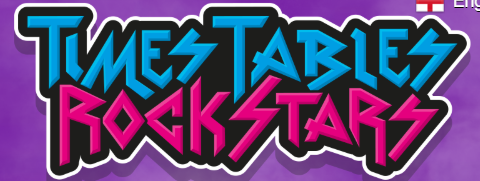 Ordering Numbers.Video Tutorial.https://kids.classroomsecrets.co.uk/resource/ordering-numbers-video-tutorial-2/ Interactive Game.https://kids.classroomsecrets.co.uk/resource/year-1-ordering-numbers-game/ Worksheet.https://free-secret-resources.s3-eu-west-1.amazonaws.com/Year-1-Ordering-Numbers-Worksheet.pdf MathsTT RockstarsUse your login details.Money.Video Tutorial.https://kids.classroomsecrets.co.uk/resource/recognise-coins-video-tutorial/ Interactive Game.https://kids.classroomsecrets.co.uk/resource/year-1-recognise-coins-game/ Worksheet.https://free-secret-resources.s3-eu-west-1.amazonaws.com/Year-1-Recognising-Coins-Worksheet.pdf                   Maths TT RockstarsUse your login details.Recognise Notes.Video Tutorial https://kids.classroomsecrets.co.uk/resource/recognise-notes-video-tutorial/Interactive Game.https://kids.classroomsecrets.co.uk/resource/year-1-recognise-notes-game/ Worksheet.https://free-secret-resources.s3-eu-west-1.amazonaws.com/Year-1-Recognising-Notes-Worksheet.pdf MathsTT Rockstars Use your login details. Counting in Coins. Video Tutorialhttps://kids.classroomsecrets.co.uk/resource/counting-in-coins-video-tutorial/ Interactive Game.https://kids.classroomsecrets.co.uk/resource/year-1-counting-in-coins-game/ Worksheet.https://free-secret-resources.s3-eu-west-1.amazonaws.com/Year-1-Counting-in-Coins-Worksheet.pdf Maths TT RockstarsUse your login details.Practical Maths.Consolidation. https://www.youtube.com/watch?v=8CHYVqIhc7U&list=PLrrPYDDGPV7e9hjL8l1Fm0CK5B0MCN-O3&index=13&t=0s 10amBreak – get some fresh airBreak – get some fresh airBreak – get some fresh airBreak – get some fresh airBreak – get some fresh air10.20amPhonicsTeach your monster to read website (passwords on front page of reading record).  PhonicsRead Write Inc. Phonics Lesson.    Copy & paste link into url, then select ‘YouTube’ to find lessons. Choose lesson with the set that your child is learning. https://www.ruthmiskin.com/en/find-out-more/help-during-school-closure/ PhonicsTeach your monster to read website (passwords on front page of reading record).  PhonicsRead Write Inc. Phonics Lesson.    Copy & paste link into url, then select ‘YouTube’ to find lessons. Choose lesson with the set that your child is learning. https://www.ruthmiskin.com/en/find-out-more/help-during-school-closure/PhonicsPhonics play - https://www.phonicsplay.co.uk/Username:  march20Password: homePhonics learning games. 10.50amEnglish Oak National Academy DfE Website: LO – To listen to a story. https://classroom.thenational.academy/lessons/to-listen-to-a-story-729700 English Oak National Academy DfE Website: LO – To commit a set of instructions to memory. https://classroom.thenational.academy/lessons/to-commit-a-set-of-instructions-to-memory EnglishOak National Academy DfE Website: LO – To understand how to make a noun plural. https://classroom.thenational.academy/lessons/to-understand-how-to-make-a-noun-plural English Oak National Academy DfE Website: LO – To begin to write instructions. https://classroom.thenational.academy/lessons/to-begin-to-write-my-instructions English Oak National Academy DfE Website: LO - To continue to write my instructions. https://classroom.thenational.academy/lessons/to-continue-to-write-my-instructions 11.30amLunchLunchLunchLunchLunch12.30pmReadingBug Club Usernames and passwords have been given out. Email teacher if unsure.ReadingBug Club Usernames and passwords have been given out. Email teacher if unsure.ReadingBug Club Usernames and passwords have been given out. Email teacher if unsure.ReadingBug Club Usernames and passwords have been given out. Email teacher if unsure.ReadingFree audible books – select a book to read.https://stories.audible.com/discovery 12.50pmPEJoe Wicks workouthttps://www.youtube.com/watch?v=d3LPrhI0v-wPEJoe Wicks workouthttps://www.youtube.com/watch?v=EXt2jLRlaf8PEJoe Wicks workouthttps://www.youtube.com/watch?v=5MBEyQIlrfoPEJoe Wicks workouthttps://www.youtube.com/watch?v=d3LPrhI0v-wPEJoe Wicks workouthttps://www.youtube.com/watch?v=EXt2jLRlaf81.20pmHistorySignificant Historical People - Who was Nelson Mandela?PowerPoint & worksheet available in links. PSHE Make kindness count.https://classroom.thenational.academy/lessons/make-kindness-countGeographyWhat is an Ocean?https://classroom.thenational.academy/lessons/what-is-an-ocean ICTOnline Safety at home.Online video link & activities.Home Activity Pack 6. https://www.thinkuknow.co.uk/globalassets/thinkuknow/documents/thinkuknow/parents/pdf/thinkuknow-5-7s-home-activity-sheet-6.pdf                  ArtRob Biddulph –  Unicornhttps://www.youtube.com/watch?v=YWc5JVDGKAA 2. 45pmSooper Books Choose from a range of audio books to listen to and relax. https://sooperbooks.com/ Zen Den – The Owl and The Guard Dog. https://www.bing.com/videos/search?q=zen+den&&view=detail&mid=4414CA7097099AAFC72D4414CA7097099AAFC72D&&FORM=VRDGAR&ru=%2Fvideos%2Fsearch%3Fq%3Dzen%2Bden%26FORM%3DHDRSC3 Sooper BooksChoose from a range of audio books to listen to and relax. https://sooperbooks.com/Jungle Book dance class with Oti Mabuse. https://www.youtube.com/watch?v=SboNzLZea0o Gratitude Log. Write a gratitude log listing five things that you have been grateful or thankful for this week. 3.15pmSooper Books Choose from a range of audio books to listen to and relax. https://sooperbooks.com/ Zen Den – The Owl and The Guard Dog. https://www.bing.com/videos/search?q=zen+den&&view=detail&mid=4414CA7097099AAFC72D4414CA7097099AAFC72D&&FORM=VRDGAR&ru=%2Fvideos%2Fsearch%3Fq%3Dzen%2Bden%26FORM%3DHDRSC3 Sooper BooksChoose from a range of audio books to listen to and relax. https://sooperbooks.com/Jungle Book dance class with Oti Mabuse. https://www.youtube.com/watch?v=SboNzLZea0o Gratitude Log. Write a gratitude log listing five things that you have been grateful or thankful for this week. Your year group teachers will be available to reply to emails between 9am and 3pm Monday – Friday.  During this time, they will be working on other school priorities as well, so you may not get an emailed reply straight away.  Your year group teachers will be available to reply to emails between 9am and 3pm Monday – Friday.  During this time, they will be working on other school priorities as well, so you may not get an emailed reply straight away.  Mrs Trapani  - Head of KS1        	luisa.trapani@rydersgreen.sandwell.sch.ukMiss Hartley - Teacher 1H	siobhan.hartley@rydersgreen.sandwell.sch.ukMiss Graham – Teacher 1G	kate.graham@rydersgreen.sandwell.sch.ukMrs Begum – TA 	salma.begum@rydersgreen.sandwell.sch.ukMiss Corbett- TA 	danielle.corbett@rydersgreen.sandwell.sch.ukAngela Johal – Technical Support – angela.johal@rydersgreen.sandwell.sch.uk 